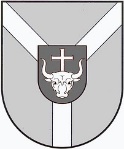 KAUNO  RAJONO  SAVIVALDYBĖS  TARYBA3 POSĖDISSPRENDIMASDĖL PRITARIMO KAUNO MIESTO IR KAUNO RAJONO SAVIVALDYBIŲ TERITORIJOSE GYVENANČIŲ VAIKŲ, UGDOMŲ SAVIVALDYBIŲ ŠVIETIMO ĮSTAIGOSE PAGAL IKIMOKYKLINIO UGDYMO PROGRAMĄ, UGDYMO SĄLYGŲ TENKINIMO IŠLAIDŲ KOMPENSAVIMO SUTARČIAI BEI KAINOS UŽ UGDYMO SĄLYGŲ TENKINIMĄ UŽ VAIKO LANKYTĄ DIENĄ NUSTATYMO2023 m. kovo 30 d. Nr. TS-128KaunasVadovaudamasi Lietuvos Respublikos vietos savivaldos įstatymo 6 straipsnio 8 punktu, 16 straipsnio 2 dalies 37 punktu, Kauno rajono savivaldybės vardu sudaromų sutarčių pasirašymo tvarkos aprašo, patvirtinto Kauno rajono savivaldybės tarybos 2022 m. vasario 24 d. sprendimu Nr. TS-85 „Dėl Kauno rajono savivaldybės vardu sudaromų sutarčių pasirašymo tvarkos aprašo patvirtinimo“, 3.3 papunkčiu ir atsižvelgdama į 2023 m. vasario 22 d. Ketinimų protokolo Nr. MS-1, pasirašyto tarp Kauno miesto savivaldybės ir Kauno rajono savivaldybės, 2.1 papunktį, Kauno rajono savivaldybės taryba nusprendžia:Pritarti Kauno miesto savivaldybės ir Kauno rajono savivaldybės bendradarbiavimui ikimokyklinio ugdymo paslaugų teikimo srityje. Pritarti Kauno miesto ir Kauno rajono savivaldybių teritorijose gyvenančių vaikų, ugdomų savivaldybių švietimo įstaigose pagal ikimokyklinio ugdymo programą, ugdymo sąlygų tenkinimo išlaidų kompensavimo sutarties projektui (pridedama).Įgalioti Savivaldybės vykdomąją instituciją: pasirašyti šio sprendimo 2 punkte nurodytą sutartį; pavesti priimti teisės aktus ir atlikti visus būtinus su šio sprendimo įgyvendinimu susijusius veiksmus.4. Įpareigoti Kauno rajono savivaldybės administracijos Kultūros, švietimo ir sporto skyrių, pasirašius ir įsigaliojus 2 punkte nurodytai sutarčiai, teikti šios sutarties priede nustatytą informaciją Kauno miesto savivaldybei.5. Nustatyti Kauno rajono savivaldybės švietimo įstaigose vienos dienos atlygintiną kainą, kurią Kauno miesto savivaldybė kompensuoja Kauno rajono savivaldybei už ikimokyklinio ugdymo sąlygų tenkinimą:5.1. 10 Eur už vieną vaiką, kai abiejų tėvų (įtėvių, globėjų) deklaruota gyvenamoji vieta kitoje savivaldybėje;5.2. 5 Eur už vieną vaiką, kai tik vieno iš abiejų turimų tėvų (įtėvių, globėjų) deklaruota gyvenamoji vieta yra kitoje savivaldybėje.6. Pritarti, kad Kauno miesto savivaldybei už Kauno rajono savivaldybės teritorijoje gyvenančių vaikų, ugdomų Kauno miesto švietimo įstaigose pagal ikimokyklinio ugdymo programą, būtų mokama šio dydžio vienos dienos atlygintina kaina už ugdymo sąlygų tenkinimą:6.1. 10 Eur už vieną vaiką, kai abiejų tėvų (įtėvių, globėjų) deklaruota gyvenamoji vieta kitoje savivaldybėje;6.2. 5 Eur už vieną vaiką, kai tik vieno iš abiejų turimų tėvų (įtėvių, globėjų) deklaruota gyvenamoji vieta yra kitoje savivaldybėje.Šis sprendimas gali būti skundžiamas savo pasirinkimu Lietuvos Respublikos administracinių ginčų komisijos Kauno apygardos skyriui (Laisvės al. 36, LT-44240 Kaunas) Lietuvos Respublikos ikiteisminio administracinių ginčų nagrinėjimo tvarkos įstatymo nustatyta tvarka  arba Regionų apygardos administracinio teismo Kauno rūmams (A. Mickevičiaus g. 8A, LT-44312 Kaunas) Lietuvos Respublikos administracinių bylų teisenos įstatymo nustatyta tvarka per vieną mėnesį nuo jo paskelbimo arba įteikimo suinteresuotam asmeniui dienos.Savivaldybės meras 								Valerijus MakūnasPRITARTAKauno rajono savivaldybės tarybos2023 m. kovo 30 d. sprendimu Nr. TS-128KAUNO MIESTO IR KAUNO RAJONO SAVIVALDYBIŲ TERITORIJOSE GYVENANČIŲ VAIKŲ, UGDOMŲ SAVIVALDYBIŲ ŠVIETIMO ĮSTAIGOSE PAGAL IKIMOKYKLINIO UGDYMO PROGRAMĄ, IŠLAIDŲ UŽ UGDYMO SĄLYGŲ TENKINIMO IŠLAIDŲ KOMPENSAVIMO SUTARTIS2023 m. __________________ d. Nr.KaunasI SKYRIUSSUTARTIES ŠALYSKauno rajono savivaldybė, atstovaujama Kauno rajono savivaldybės mero ____________________, ir Kauno miesto savivaldybė, atstovaujama Kauno miesto savivaldybės mero ____________________, toliau kartu vadinamos Šalimis, sudarė šią Kauno miesto ir Kauno rajono savivaldybių teritorijose gyvenančių vaikų, ugdomų savivaldybių švietimo įstaigose pagal ikimokyklinio ugdymo programą, ugdymo sąlygų tenkinimo išlaidų kompensavimo sutartį (toliau – Sutartis).II SKYRIUSSUTARTIES OBJEKTAS1. Šalys susitaria dėl ugdymo sąlygų tenkinimo išlaidų kompensavimo pagal Sutartyje nustatytas sąlygas:1.1. Kauno miesto savivaldybė – kompensuoti išlaidas už vaikų, kurių tėvų (įtėvių, globėjų) deklaruota gyvenamoji vieta yra Kauno miesto savivaldybės teritorijoje, ugdymo pagal ikimokyklinio ugdymo programą sąlygų tenkinimą, kai vaikams jau teikiamos ikimokyklinio ugdymo paslaugos Kauno rajono savivaldybės švietimo įstaigose arba bus pradėtos teikti įsigaliojus Sutarčiai;1.2. Kauno rajono savivaldybė – kompensuoti išlaidas už vaikų, kurių tėvų (įtėvių, globėjų) deklaruota gyvenamoji vieta yra Kauno rajono savivaldybės teritorijoje, ugdymo pagal ikimokyklinio ugdymo programą sąlygų tenkinimą, kai vaikams jau teikiamos ikimokyklinio ugdymo paslaugos Kauno miesto savivaldybės švietimo įstaigose arba bus pradėtos teikti įsigaliojus Sutarčiai.2. Šalys susitaria, kad švietimo įstaigos išlaidos už ugdymo sąlygų tenkinimą – tai tiesiogiai ir netiesiogiai su švietimo procesu susijusios lėšos švietimo įstaigos ūkiui valdyti ir naudoti, apskaičiuojamos pagal Šalių tarybų sprendimais patvirtintos atlygintinos kainos už ugdymo sąlygų tenkinimą kompensavimo dydžius vienam vaikui už vieną dieną. III SKYRIUSŠALIŲ ĮSIPAREIGOJIMAI3. Šalys įsipareigoja:3.1. priimti į Šalių švietimo įstaigose esančias laisvas vietas vaikus, kurių tėvų (įtėvių, globėjų) deklaruota gyvenamoji vieta yra kitos Šalies savivaldybės teritorijoje, už juos viena kitai kompensuoti išlaidas už ugdymo sąlygų tenkinimą;3.2. ugdyti ikimokyklinio amžiaus vaikus pagal ikimokyklinio ugdymo programą;3.3. teikti kitas paslaugas, susijusias su papildomu vaikų ugdymu ir jų priežiūra;3.4. sudaryti vaikams sveikas, saugias, higienos normų reikalavimus atitinkančias ugdymo sąlygas;3.5. teikti maitinimo paslaugas ir taikyti šios paslaugos lengvatas Šalių tarybų sprendimais nustatyta tvarka ir patvirtintu atlyginimo dydžiu už maitinimo paslaugą švietimo įstaigose, įgyvendinančiose ikimokyklinio ir priešmokyklinio ugdymo programas;3.6. kiekvieną ketvirtį kitai Šaliai pateikti informaciją pagal Sutarties priedą, kuris yra neatsiejama šios Sutarties dalis;3.7. planuoti lėšas ugdymo sąlygų tenkinimui kompensuoti už vaikus, kurie ugdomi Šalių švietimo įstaigose pagal ikimokyklinio ugdymo programą ir kurių tėvų (įtėvių, globėjų) deklaruota gyvenamoji vieta yra kitos Šalies savivaldybės teritorijoje;3.8. pateikti siuntimus į ikimokyklinio ugdymo programą vykdančias kitos Šalies švietimo įstaigas, kuriose yra laisvų vietų, naujai priimamiems vaikams, už kurių ugdymo sąlygų tenkinimą Šalys įsipareigoja kompensuoti išlaidas pagal Sutartį;3.9. ne rečiau kaip vieną kartą per ketvirtį iki kito mėnesio 8 d. kompensuoti kitai Šaliai pagal Šalių tarybų sprendimais nustatytą kainą už vaikų ugdymo sąlygų tenkinimą ir pagal kitos Šalies administracijos pateiktą informaciją apie vaikus, kurie ugdomi švietimo įstaigose pagal ikimokyklinio ugdymo programą.4. Šalys turi teisę:4.1. gauti iš kitos Šalies visą reikalingą informaciją, susijusią su šia Sutartimi;4.2. kasmet iki spalio 1 d. peržiūrėti ir Šalies tarybos sprendimu patvirtinti atlygintiną kainos už ugdymo sąlygų tenkinimą kompensavimo dydį (jeigu kainos už ugdymo sąlygų tenkinimą dydis 1 vaikui pasikeitė daugiau kaip 10 procentų), atsižvelgdamos į praėjusių kalendorinių metų savo švietimo įstaigų, vykdančių ikimokyklinio ugdymo programą, kainos už ugdymo sąlygų tenkinimą vienam vaikui vidurkį;4.3. vykdyti ikimokyklinio ugdymo paslaugų priežiūrą teisės aktų nustatyta tvarka;4.4. nuo kito mėnesio 1 d. nepervesti išlaidų už ugdymo sąlygų tenkinimą už vaikus, kurių tėvai (įtėviai, globėjai) deklaravo gyvenamąją vietą ne Šalies teritorijoje;4.5. pateikti prašymą grąžinti į kitos Šalies sąskaitą pagal šią Sutartį pervestą lėšų sumą, jeigu paslauga nebuvo suteikta.IV SKYRIUSSUTARTIES ĮSIGALIOJIMAS IR NUTRAUKIMO SĄLYGOS5. Sutartis įsigalioja nuo pasirašymo dienos ir galioja iki Šalių poreikio teikti ugdymo paslaugą pagal Sutartį.6. Sutartis gali būti nutraukta:6.1. Šalių susitarimu;6.2. kai Šalys nevykdo savo įsipareigojimų ilgiau kaip vieną mėnesį;6.3. kitais teisės aktuose numatytais atvejais.7. Nutraukus Sutartį, faktiškai patirtos išlaidos turi būti apmokėtos per 30 kalendorinių dienų.V SKYRIUSKITOS SUTARTIES SĄLYGOS8. Sutarties pakeitimai ir papildymai įforminami abiejų Šalių susitarimais, kurie yra neatsiejama Sutarties dalis.9. Ginčai dėl Sutarties sprendžiami derybų būdu, o nesusitarus – Lietuvos Respublikos įstatymų nustatyta tvarka.10. Sutartis sudaryta dviem vienodą teisinę galią turinčiais egzemplioriais, po vieną kiekvienai Šaliai.11. Sutarties priedas. Kauno miesto ir Kauno rajono savivaldybių teritorijose gyvenančių vaikų, ugdomų savivaldybių švietimo įstaigose pagal ikimokyklinio ugdymo programą, ugdymo sąlygų tenkinimo išlaidų kompensavimo už _____________ laikotarpį suvestinė forma.VI SKYRIUSSUTARTIES ŠALIŲ REKVIZITAI IR PARAŠAIKauno miesto ir Kauno rajono savivaldybių teritorijose gyvenančių vaikų, ugdomų savivaldybių švietimo įstaigose pagal ikimokyklinio ugdymo programą, išlaidų kompensavimo sutarties priedasKAUNO MIESTO IR KAUNO RAJONO SAVIVALDYBIŲ TERITORIJOSE GYVENANČIŲ VAIKŲ, UGDOMŲ SAVIVALDYBIŲ ŠVIETIMO ĮSTAIGOSE PAGAL IKIMOKYKLINIO UGDYMO PROGRAMĄ, UGDYMO SĄLYGŲ TENKINIMO IŠLAIDŲ KOMPENSAVIMO UŽ _________________ LAIKOTARPĮ SUVESTINĖ_________________________________Kauno miesto savivaldybėKodas 111106319Laisvės al. 96, 44251 KaunasTel. (8 37) 426 058Bankas Luminor Bank AS Lietuvos skyriusA. s. LT594010042500090124El. paštas meras@kaunas.ltKauno rajono savivaldybėKodas 111100622Savanorių pr. 371, 49500 KaunasTel. (8 37) 305 500Bankas Luminor Bank AS Lietuvos skyriusA. s. LT744010042502930596 El. paštas meras@krs.ltKauno miesto savivaldybės merasA. V._______________________(parašas)___________________________(vardas ir pavardė)Kauno rajono savivaldybės merasA. V._______________________(parašas)___________________________(vardas ir pavardė)Eil. Nr.Vaiko vardas, pavardėGimimo dataVaiko, jo tėvų (įtėvių, globėjų) deklaruota gyvenamoji vietaĮstaigos pavadinimasLankytų dienų skaičiusVienos dienos kaina už ugdymo sąlygų tenkinimą (Eur)Kompensuojama išlaidų suma iš viso (Eur)Eil. Nr.Vaiko vardas, pavardėGimimo dataVaiko, jo tėvų (įtėvių, globėjų) deklaruota gyvenamoji vietaĮstaigos pavadinimasLankytų dienų skaičiusVienos dienos kaina už ugdymo sąlygų tenkinimą (Eur)Kompensuojama išlaidų suma iš viso (Eur)1.2.3.4.5.6.7.